INDICACIONES IMPORTANTES PARA ESTA SEMANAFAVOR LEER DETENIDAMENTE Y PREGUNTAR SI EXISTE DUDA ALGUNA.Durante esta semana habrá algunas variaciones en nuestras clases sincrónicas así: El día lunes en clase sincrónica de matemáticas a las 10:30, realizaremos el bimestral de ética. El día miércoles en clase sincrónica de lengua castellana a las 10:30, realizaremos el bimestral de religión.El día jueves la clase sincrónica de lengua castellana no será de plan lector, sino para la socialización del taller de repaso.El bimestral de urbanidad, será el día viernes en clase sincrónica a las 12:00 pm al igual que la presentación del trabajo de artística. Es importante tenerlo presente ya que los enlaces de las pruebas se enviarán durante dicha clase virtual por el chat del zoom. Las niñas seguirán consignando sus actividades diariamente en el cuaderno según el horario, como lo hacíamos en clase. fecha, agenda: tema y actividad.Durante esta semana las niñas NO ENVIARAN EVIDENCIAS de las actividades, ni los pantallazos de juegos, ni los talleres realizados, NINGUNA confió en que consignarán en su cuaderno las actividades propuestas que tendrán como fin realizar un repaso por los diferentes desempeños trabajados durante el periodo. LUNES 8 DE JUNIOReligión :AgendaTema: ACTIVIDAD DE REPASO. ACTIVIDAD:Realiza una lectura comprensible de los temas vistos durante el periodo: La oración, la virgen María, la ascensión y el espíritu santo. Puedes recordar y revisar en tus guías los videítos de profundización, ellos también te ayudaran a realizar un buen repaso.Lengua castellana:Agenda           Tema: SE LLEGAR A UN ACUERDO          ACTIVIDAD: 1. Clase virtual: realizamos pagina 74 y 75, Se llegar a un acuerdo.MatemáticasAgendaTema: CONVIVENCIA ACTIVIDAD:Realiza la página 123 del libro de matemáticas: PARA CONVIVIR EN PAZ La disciplina. (tienes la hora de ética para hacerlo)ÉticaAgenda:Tema: BIMESTRALACTIVIDAD:En clase virtual a las 10:30 am realizaremos nuestra prueba bimestral del área de ética, correspondiente al segundo periodo académico.MARTES 9 DE JUNIOLENGUA CASTELLANA:Agenda  Tema: ACTIVIDAD DE REPASO: TALLER DE REPASOObserva y lee la historieta.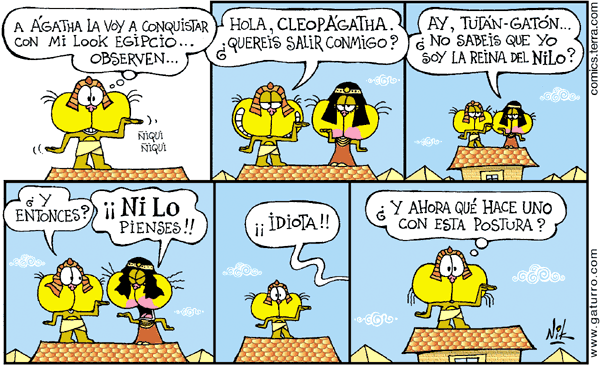 Escribe las preguntas y contesta en tu cuaderno:¿Cuantas viñetas tiene la historieta?Observas en ella alguna onomatopeya ¿qué significa?Escribe la oración de uno de los dos globos donde Tután Gatón está pensando.Escribe una de las oraciones interrogativas que encuentres en la historieta.Escribe una de las oraciones exclamativas que encuentras en la historietaEscribe el diminutivo y aumentativo de la palabra GATO. Escribe cinco palabras con b y cinco con vEl taller se desarrollará el día martes y miércoles y lo socializaremos en clase virtual de lengua castellana el día jueves. MATEMÁTICASAgenda:Tema:  REPASO: SUMAS Y RESTASACTIVIDAD: Practicamos jugando: https://la.ixl.com/math/2-grado/restar-m%C3%BAltiplos-de-100https://la.ixl.com/math/2-grado/sumar-n%C3%BAmeros-de-tres-d%C3%ADgitosSOCIALESAgenda: Tema: ACTIVIDAD DE REPASO ACTIVIDAD:Clase virtual: Jugaremos con preguntas de relieve, pisos térmicos y fenómenos naturales.MIÉRCOLES 10 DE JUNIORELIGIONAgenda: Tema: BIMESTRALACTIVIDAD: Realizaremos prueba bimestral del área de religión en clase virtual a las 10:30 am. El enlace de la evaluación se enviará por el chat de zoom.MATEMÁTICASAgenda: Tema: ACTIVIDAD DE RECOLECCION DE DATOSACTIVIDAD:Clase virtual: Desarrollamos página 105 del libro. LENGUA CASTELLANAAgenda: Tema: REPASO EN CASAACTIVIDAD:Finaliza el taller de repaso propuesto el día de ayer.  (tienes la hora de religión para hacerlo)CIENCIASAgendaTema: ACTIVIDAD DE REPASO Clase Virtual: Realizaremos juego de preguntas durante la clase sobre los sistemas del cuerpo humano vistos durante el periodo.JUEVES 11 DE JUNIOSOCIALESAgendaTema: REPASOACTIVIDAD:Observa los videítos para que puedas hacer una profundización de los temas vistos y así prepárate para tu evaluación.EJEMPLOS DE RELIEVES EN COLOMBIA: https://youtu.be/IZZ5apY_qoMY PISOS TERMICOS: https://youtu.be/R3Rk6CeIvu0MATEMÁTICASAgendaTema: REPASO RECOLLECCION DE DATOSACTIVIDAD: Realiza el diagrama de barras en tu cuaderno y luego contesta:Se preguntó a un grupo de amigos cuál era su animal favorito y las respuestas fueron:En el diagrama observamos la cantidad de cada animal:¿Cuál es el animal preferido por el grupo de amigos?¿cuál es el animal que menos prefieren?¿cuantos fueron en total los amigos encuestados?LENGUA CASTELLANAAgendaTema: ACTIVIDAD DE REPASOACTIVIDAD:Clase virtual: socializaremos y aclararemos las dudas del taller de repaso desarrollado el martes y miércoles. CIENCIAS            Agenda           Tema: SISTEMAS DEL CUERPOACTIVIDAD:Realiza un recorrido por los diferentes sistemas del cuerpo humano: https://youtu.be/k1UZ4Lz1PHEVIERNES 12 DE JUNIO.ARTISTICAAgendaTema: BIMESTRAL ACTIVIDAD:Escoge dos pares de colores:Azul y naranjaRojo y verde.Amarillo y moradoPuedes usar: colores, marcadores, pinturas o los tresElabora con esos dos colores una composición artística en una hoja tamaño carta de block o cartulina puedes hacer un paisaje, un objeto, una persona, un abstracto, el tema será libre.Coloca un nombre divertido a tu obra.Presentaremos los trabajos en clase virtual de Urbanidad una vez realizada la evaluación de urbanidad.Recuerda solo debes usar los dos colores elegidos y el trabajo debes hacerlo tú porque estoy segura de que lo harás muy bien.Ciencias Agenda:Tema: ACTIVIDAD: Podrás usar la clase de ciencias para finalizar la actividad bimestral de artística así tendrás dos horitas para realizar una excelente composición. MATEMATICASAgendaTema: ACTIVIDAD DE REPASOACTIVIDADClase virtual: Jugaremos a contestar preguntas de: medidas de tiempo, recolección de datos, números de cuatro cifras, secuencias y patrones numéricos.SOCIALESAgendaTema: CONCEPTOS PREVIOSACTIVIDAD: Clase virtual: realizaremos lluvia de ideas sobre los temas a trabajar durante el tercer periodoURBANIDAD AgendaTema: BIMESTRALACTIVIDAD:Clase virtual: realizaremos prueba bimestral de urbanidad correspondiente al segundo periodo académico, el enlace de la evaluación se enviará por el chat de zoom.PARA TENER EN CUENTARECUERDEN EL HORARIO DE ACTIVIDADES VIRTUALES. Pueden mantenerlo en un lugar visible de casa.Esta semana no se envían evidencias.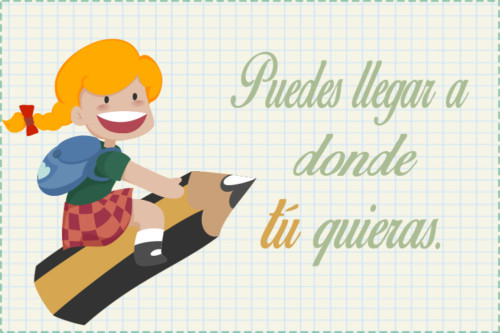 COLEGIO EMILIA RIQUELMEGuías de aprendizaje en casa 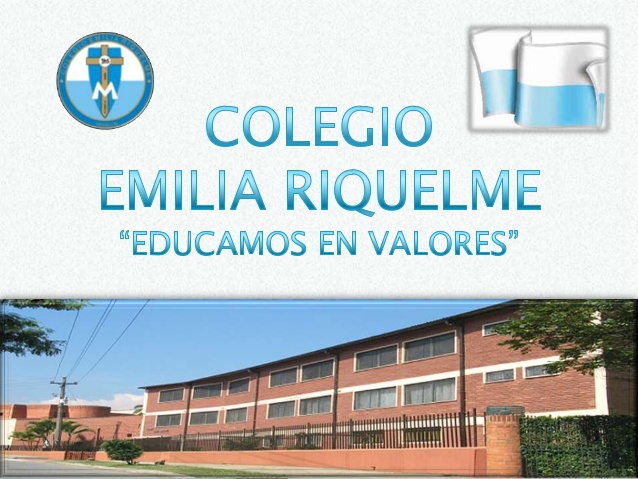 Grado: SEGUNDOSEMANA DEL 8 AL 12 DE JUNIOSEMANA DEL 8 AL 12 DE JUNIOSEMANA DEL 8 AL 12 DE JUNIOSEMANA DEL 8 AL 12 DE JUNIOSEMANA DEL 8 AL 12 DE JUNIOSEMANA DEL 8 AL 12 DE JUNIOSEMANA DEL 8 AL 12 DE JUNIOSEMANA DEL 8 AL 12 DE JUNIOHoras Horas Lunes Martes Miércoles Jueves Viernes Viernes 7 a 87 a 8ReligiónActividad en casa:Repaso para bimestralLengua castellanaActividad en casa:Comenzamos taller de repasoReligiónActividad en casa:Finalizamos taller de repaso de lenguaSociales Actividad en casa:Recorrido por el relieve y clima de ColombiaArtística Actividad en casa:Prueba bimestral de artística Artística Actividad en casa:Prueba bimestral de artística 8 a 9 8 a 9 Matemáticas :Actividad en casa:Realizamos ejercicio de recolección de datos. MatemáticasClase virtual:Desarrollamos paginas diagramas de barrasMatemáticasClase virtual:Desarrollamos paginas diagramas de barrasDESCANSO (desayuno)DESCANSO (desayuno)DESCANSO (desayuno)DESCANSO (desayuno)DESCANSO (desayuno)DESCANSO (desayuno)DESCANSO (desayuno)DESCANSO (desayuno)9:30 a 10:309:30 a 10:30   Lengua castellanaActividad virtual:Se llegar a un acuerdoMatemáticasActividad en casa:Practicamos sumas y restas jugandoMatemáticas Clase virtualTaller de repaso.Sociales.Clase virtual:Conceptos previosSociales.Clase virtual:Conceptos previos10:30 a 11:3010:30 a 11:30    MatemáticasActividad virtual: Prueba Bimestral de éticaLengua castellanaActividad en casa.Prueba Bimestral de religión. Lengua castellana:Clase virtual:Socialización del taller de repaso y aclaración de dudas.Ciencias Actividad en casa: Finalizamos obra de artística,  Ciencias Actividad en casa: Finalizamos obra de artística,  DESCANSO ( media mañana o almuerzo) DESCANSO ( media mañana o almuerzo) DESCANSO ( media mañana o almuerzo) DESCANSO ( media mañana o almuerzo) DESCANSO ( media mañana o almuerzo) DESCANSO ( media mañana o almuerzo) DESCANSO ( media mañana o almuerzo) DESCANSO ( media mañana o almuerzo) 12 a 1 ÉticaActividad en casa:La disciplina.ÉticaActividad en casa:La disciplina. Sociales:Clase virtual:Taller de repaso. Ciencias:Clase virtual:Taller de repaso.Ciencias:Actividad en casa: Recorrido por el cuerpo humanoCiencias:Actividad en casa: Recorrido por el cuerpo humanoUrbanidad Clase virtual:Prueba bimestral de urbanidad.Animal Cantidad Oso 8Conejo 4Mariposa 6Gato 12